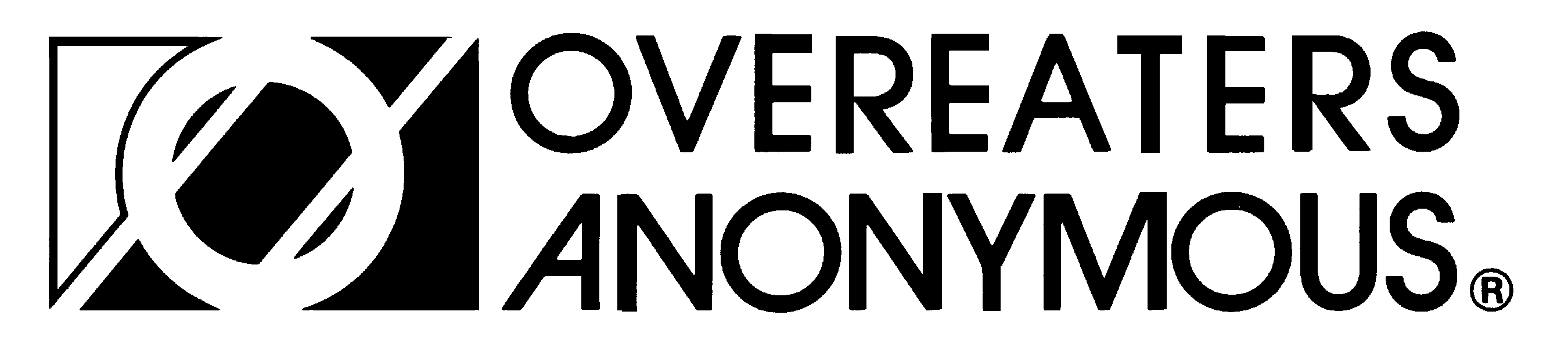 Great Britain		OAGB Ltd483 Green LanesLondon N13 4BSwww.oagb.org.uk FORMAT FOR SUBMISSIONGREAT BRITAINNATIONAL SERVICE ASSEMBLY (YEAR)PROPOSAL Motion:  State the motion in clear, concise language. If this is a bylaw amendment use the below formatSubmitted By:  Group, intergroup, or service body name (if submitted by an individual please include your first name and initial)Intent:  State clearly the purpose of the motionImplementation:  How would this motion/change be carried out? Keep it brief and simple.Cost:  Is there a cost attached to this? Please give details.Rationale:  Reason for submitting motion including relevant background information. Also list any other policies and/or bylaws impacted by this proposal.Once completed email to: secretary@oagb.org.uk Great Britain		OAGB Ltd483 Green LanesLondon N13 4BSwww.oagb.org.uk EXAMPLE (based on a motion submitted in 2013)                                                                       GREAT BRITAINNATIONAL SERVICE ASSEMBLY 2019RESOLUTION PROPOSAL Motion: That the NSB conduct a review of the National Assembly and Convention structure.Submitted By: A N OTHER Intergroup (ANOIG)Intent: To investigate changing the format of the NA and convention. To consider structuring the time that the group and IG reps spend to better benefit plus consider the allocation of time between formal business and informal business.Implementation: The NSB establishes a working committee to investigate the NA structure. The committee can either wait to report back at the 2020 NA or work with the hosting IG of 2020 to implement changes.Cost: The review itself is unlikely to incur costs aside from the time involved to investigate. Rationale:  Each year we (Group Reps, IG Reps, and NSB officers) meet for a National Assembly which represents a large financial commitment on the part of OA groups and Intergroups. It is incumbent upon us to use the time we are together for maximum benefit to the fellowship as a whole and to the groups and IG’s who have invested in sending representatives.We acknowledge that the National Assembly is an OA business meeting and as such it is important that NSB elections and bylaw changes are given appropriate time at the assembly.  But we believe there are many other activities that are the legitimate purview of our Assembly business meeting.  These include but are not limited to:A committee process to assist in carrying the message of recoveryTradition workshopsDiscussing the Strong Meeting Checklist and how to use it for your group.Discussing the 12 Concepts of Service and their relevance to groups and IGs.Forums concerning membership expansion and retention.CURRENT WORDING OAGB Bylaws [part]Write out current wording. PROPOSED WORDING OAGB Bylaws [part]Copy the current wording showing the desired changes:Draw a line through words to be omitted like this.Underscore words to be inserted like this.